　　　　　　第48回北海道宿屋塾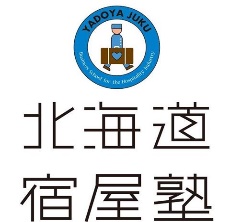 開催要項日時　2019年6月26日　13:30～16:00場所　札幌第一ホテル　札幌市中央区南7条西1丁目お馴染みの石井大樹さんでの北海道宿屋塾「消費者に刺さる国内・海外OTA露出＆消費者に刺さる自社ホームページ露出＆メタサーチ対策」石井太樹氏　　株式会社　宿援隊　代表取締役平成3年、中央大学卒業後、森ビル観光㈱平成11年10月～パンパシフィックホテル横浜（現 パンパシフィック横浜ベイホテル東急）で「コーポレートレジャー市場の開拓」をゼロベースから担う。平成16年7月～㈱星野リゾートで「クローズマーケットの開拓」をゼロベースから担うとともに、「（なにも手を打たなければ）エージェントチャネルから入ってしまうであろう予約を、いかに自社直チャネルおよび自ら開拓したクローズドチャネルに誘導するか」＝『チャネル戦略』 を主なミッションに。平成21年8月、ダイナテック㈱へ　ホテル・旅館直販支援事業部にて「チャネル戦略」を語りながら、システムを通じ、全国のホテル・旅館さんの『直販』を熱烈支援。2014年11月に㈱宿力へ、2017年7月、㈱宿援隊を起業し、代表取締役社長に就任。現在に至る。【こんなことをお伝えします！】●OTA最新トレンド●自社直販売の極意
●消費者に分かりやすい宿泊プランの造成【こんな人におススメです！】●ホテルの現場マネジャーから　総支配人●OTAの最新トレンドを学びたい人●レベーニューマネージャー
●自社HPの管理者申込書第48回北海道宿屋塾2019年6月26日　13:30～16:00北海道宿屋塾・講演会参加費　3,000円主催　　北海道宿屋塾後援　札幌ホテル旅館協同組合　北海道ホテル旅館生活衛生同業組合
宿屋大学　㈱オータパブリケイションズ申し込み宛先E-mail　ty-873@major7.infoHP　http://www.major7.info/　　北海道宿屋塾のページからFAX   011-522-0021   TEL 携帯　090-9513-9140FB　イベントにて登録氏名会社名部署・役職電話番号　　　　　　　　　　　　　　　　　　　FAX番号　　　　　　　　　　　　　　　E-mail